*CASES RÉSERVÉES À L'ORGANISATIONaprès avoir pris connaissance du règlement particulier de la manifestation susnommée, je m’engage à en observer toutes les prescriptions et certifie que les présentes données sont exactes.Je m’engage, en outre, à me soumettre à toute mesure du taux d’alcoolémie et contrôle de dopage qui me seraient imposés par l’Organisateur, par un Officiel ou par les autorités compétentes.L'âge minimum de participation est de 18 ans. Ce point sera de stricte application, même en cas de filiation entre le passager et le conducteurDate : ………………………………   Signature précédée de la mention « Lu et approuvé »Le passager (la passagère), 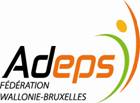 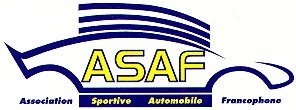 ATTESTATION SUR L’HONNEURJe, soussigné(e),………………………………………………………………………….., licence n°………………….,inscrit(e) comme passager/passagère à l’épreuve reprise ci-dessus,m’engage sur l’honneur à renoncer à toute action de recoursenvers l’organisateur de l’épreuve ci-dessus, ses préposés, l’ASAF, les CSAP et tous les autres participants, pour d’éventuels dommages subis, ainsi que le précise l’abandon de recours que j’ai accepté lors de la signature de ma demande de licence (numéro repris ci-dessus) et ce, quel que soit mon préjudice et quelles que soient les circonstances dans lesquelles je l’ai encouru.Cet engagement s’applique, quelle que soit la voiture dans laquelle je prends place au cours de la manifestation.Fait à                            , le                         .Signatures précédées de la mention « Lu et approuvé » :Le passager/la passagère :En cas d’absence de ce document, s’il est incomplet ou détérioré, le départ de l’épreuve vous sera refusé.MONTEE CC/SPRINT HISTORIQUEClub organisateur: …………………………………………………….. Date : ……………………….Bulletin d’inscription	"PASSAGER"à présenter, complété, au secrétariat le jour de l’événement Frais de participation *Paiement reçu *NUMÉRO ATTRIBUÉ *:NUMÉRO ATTRIBUÉ *:PASSAGER (remplir en caractères d’imprimerie, svp)PASSAGER (remplir en caractères d’imprimerie, svp)PASSAGER (remplir en caractères d’imprimerie, svp)Je, soussigné(e), Je, soussigné(e), Je, soussigné(e), Nom : ………………………………………………………….                                    Si pseudonyme : « ..................................................................»Prénom :………….….……………Homme / FemmeProvince, type et n° de licence annuelle : ….... - …..…- …….…….N.B. : Min. = "TP-L" délivré par le commissaire sportif présentClub : ………………….…………………………Club : ………………….…………………………Né(e) le° :        ……………………   Adresse° :    ……………………………………………….   N° …………       Né(e) le° :        ……………………   Adresse° :    ……………………………………………….   N° …………       Né(e) le° :        ……………………   Adresse° :    ……………………………………………….   N° …………       Code postal° : ……….……….            Localité° :      ……………………………………………………………. Code postal° : ……….……….            Localité° :      ……………………………………………………………. Code postal° : ……….……….            Localité° :      ……………………………………………………………. Si nous devons vous contacter :   N°. Tél./ GSM : ……………………. E-mail : …………………………………Si nous devons vous contacter :   N°. Tél./ GSM : ……………………. E-mail : …………………………………Si nous devons vous contacter :   N°. Tél./ GSM : ……………………. E-mail : …………………………………